 #вниманиедетидорогавшколу63Детский дорожно-транспортный травматизм является одной из самых болезненных проблем современного общества. Ежегодно на дорогах совершается большое количество происшествий с участием детей. 4 сентября  ЮИДовцы школы с.Шламка  стали участниками широкомасштабной акции «Внимание-дети! Дорога в школу». Ребята напомнили своим товарищам о важности соблюдения правил дорожного движения, рассказали, как выбрать безопасный маршрут в школу, а затем вручили «Памятки юных пешеходов». 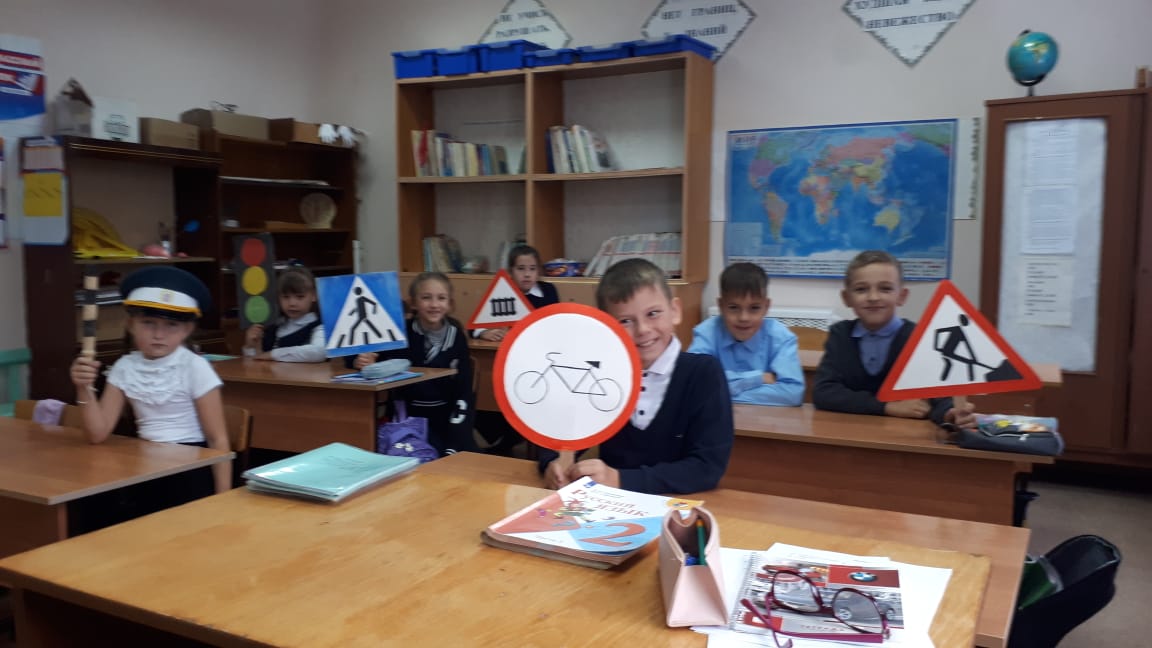 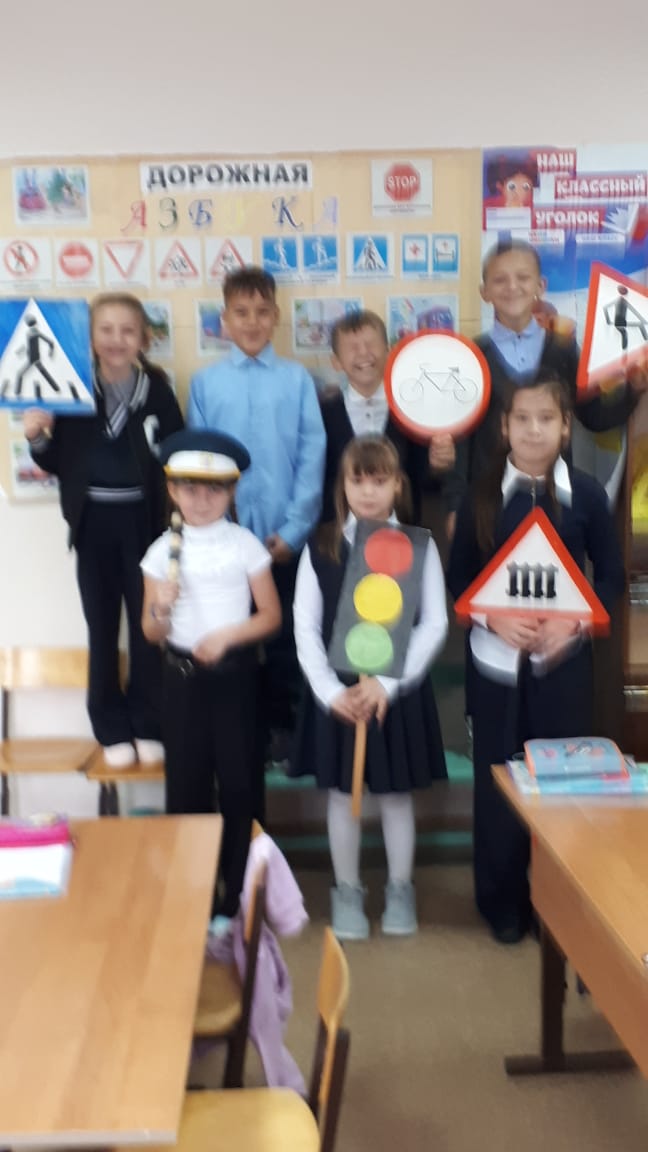 